CREA Y EXPERIMENTA:Macetas de cementoFuente: youtube by ElTallerDeIreAprende a crear pequeñas macetas para tus plantas. Utiliza materiales reciclados como yogures, flanes o cualquier recipiente de comida. ¡Podrás diseñarlos a tu gusto!Diviértete en casa haciendo esta manualidad.Material necesario:Dos recipientes de plástico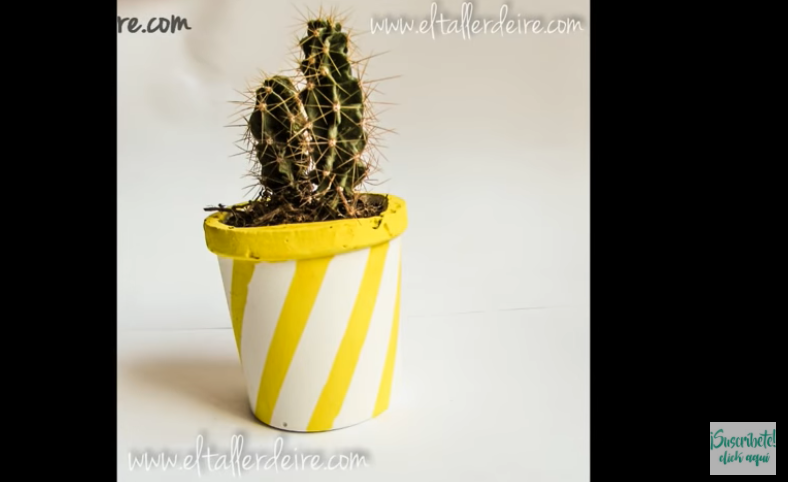 CementoEspátulaTijerasCúterPunzónTeselas*PincelesPintura acrílica¡Hagamos nuestra manualidad!	Vídeo: Vídeo-tutorial